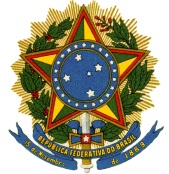  SERVIÇO PÚBLICO FEDERALCONSELHO REGIONAL DE ENGENHARIA E AGRONOMIA DE RONDÔNIAFORMULÁRIO DE PROTOCOLO – Profissional indicado pela IES ou eleito pela EC como Conselheiro Regional Titular ou SuplenteA parte interessada abaixo qualificada apresenta as informações e documentos conforme ANEXO II – OFÍCIOS Nº 334, e 336 a 340/2020/PRES/CREA-RO.DADOS / QUALIFICAÇÃO:NOME:
Registro Crea -____ n.º:RNP:							CPF:E-mail:							Telefone:Cargo / Função:Período de Ocupação do Cargo/Função:LISTA: DOCUMENTOS ENTREGUES PARA PROTOCOLODeclaro que apresento para protocolo os documentos acima listados, ciente da exigência de fazê-lo na mesma ordem acima elencada, conforme segue do anexo citado alhures. Pela expressão da verdade, firmo o presente.(Local)__________________,(data) ___ de __________________ de 202__._______________________________________________(Assinatura)CPF n.º:_____________________RECIBO – CREA-ROChecklist Crea-ROI -CERTIDÕES NEGATIVAS dos cartórios de distribuição das varas cível e criminal da Justiça Estadual e Justiça Federal, expedidas na comarca do domicílio eleitoral do profissional eleito requerente, com prazo não superior a noventa dias da data da emissão. Em caso de não lograr êxito pela emissão com efeito de Negativa, que seja providenciada Certidão que será circunstanciada, junto ao distribuidor do foro competente, para análise de critérios obstativos impostos pelo inciso II, do artigo 23, da Resolução nº. 1.071/2015.CERTIDÕES NEGATIVAS dos cartórios de distribuição das varas cível e criminal da Justiça Estadual e Justiça Federal, expedidas na comarca do domicílio eleitoral do profissional eleito requerente, com prazo não superior a noventa dias da data da emissão. Em caso de não lograr êxito pela emissão com efeito de Negativa, que seja providenciada Certidão que será circunstanciada, junto ao distribuidor do foro competente, para análise de critérios obstativos impostos pelo inciso II, do artigo 23, da Resolução nº. 1.071/2015.II -CERTIDÃO NEGATIVA de Processo Ético e atos administrativos junto ao Crea-RO, com decisão administrativa transitada em julgado, nos últimos cinco anos contados da data de expedição da certidão pelo Crea.CERTIDÃO NEGATIVA de Processo Ético e atos administrativos junto ao Crea-RO, com decisão administrativa transitada em julgado, nos últimos cinco anos contados da data de expedição da certidão pelo Crea.III -CERTIDÃO NEGATIVA do Tribunal de Contas da União – TCU e do Tribunal de Contas do Estado – TCE de Rondônia, bem como DECLARAÇÃO de que não foi declarado administrador ímprobo pelo pelos demais Tribunais de Contas de Estado, Tribunal de Contas do Distrito Federal – TC-DF ou por Tribunal de Contas Municipal – TCM, em qualquer cargo ou função nos últimos cinco anos, contados a partir da decisão transitada em julgado.CERTIDÃO NEGATIVA do Tribunal de Contas da União – TCU e do Tribunal de Contas do Estado – TCE de Rondônia, bem como DECLARAÇÃO de que não foi declarado administrador ímprobo pelo pelos demais Tribunais de Contas de Estado, Tribunal de Contas do Distrito Federal – TC-DF ou por Tribunal de Contas Municipal – TCM, em qualquer cargo ou função nos últimos cinco anos, contados a partir da decisão transitada em julgado.IV -DECLARAÇÃO de que não foi destituído ou tenha perdido o mandato de presidente do Confea, de Crea, de conselheiro federal ou regional ou de diretor-executivo da Mútua, inclusive por excessivo número de faltas às sessões ou às reuniões, nos termos do art. 50 da Lei nº 5.194, de 1966, nos últimos cinco anos.DECLARAÇÃO de que não foi destituído ou tenha perdido o mandato de presidente do Confea, de Crea, de conselheiro federal ou regional ou de diretor-executivo da Mútua, inclusive por excessivo número de faltas às sessões ou às reuniões, nos termos do art. 50 da Lei nº 5.194, de 1966, nos últimos cinco anos.V -DECLARAÇÃO de capacidade civil.DECLARAÇÃO de capacidade civil.VI -DECLARAÇÃO de solvência e se é responsável por falência de pessoa jurídica.DECLARAÇÃO de solvência e se é responsável por falência de pessoa jurídica.VII -DECLARAÇÃO informando se participa ou participou de pessoa jurídica fornecendo o número do CNPJ e Inscrição Estadual, se a mesma passa ou passou por recuperação judicial ou falência informando o número do processo judicial (se for o caso).DECLARAÇÃO informando se participa ou participou de pessoa jurídica fornecendo o número do CNPJ e Inscrição Estadual, se a mesma passa ou passou por recuperação judicial ou falência informando o número do processo judicial (se for o caso).VIII -DECLARAÇÃO de que não têm contas relativas ao exercício de cargos ou funções públicas, inclusive em conselhos de fiscalização profissional ou na Mútua, rejeitadas por irregularidade insanável ou ato de improbidade administrativa, com decisão irrecorrível ao órgão competente, nos últimos cinco anos contados a partir da decisão transitada em julgado.DECLARAÇÃO de que não têm contas relativas ao exercício de cargos ou funções públicas, inclusive em conselhos de fiscalização profissional ou na Mútua, rejeitadas por irregularidade insanável ou ato de improbidade administrativa, com decisão irrecorrível ao órgão competente, nos últimos cinco anos contados a partir da decisão transitada em julgado.IX -DECLARAÇÃO que de não foi declarado administrador ímprobo pelo Confea e pelo Crea.DECLARAÇÃO que de não foi declarado administrador ímprobo pelo Confea e pelo Crea.X -DECLARAÇÃO de que não tenha renunciado a mandato no Confea, no Crea ou na Mútua sem justificativa aceita pelo Plenário do Confea ou do Crea, ou pela Diretoria da Mútua, respectivamente, nos últimos cinco anos.DECLARAÇÃO de que não tenha renunciado a mandato no Confea, no Crea ou na Mútua sem justificativa aceita pelo Plenário do Confea ou do Crea, ou pela Diretoria da Mútua, respectivamente, nos últimos cinco anos.XI -DECLARAÇÃO de que observou e está respeitando o interstício mínimo de 3 (três) anos após o exercício de dois mandatos consecutivos como Conselheiro Regional Titular ou Suplente, ainda que representando instituições de ensino superior ou entidades de classe de profissionais de nível superior distintas – caso já tenha sido empossado como conselheiro ou suplente no Crea-RO.DECLARAÇÃO de que observou e está respeitando o interstício mínimo de 3 (três) anos após o exercício de dois mandatos consecutivos como Conselheiro Regional Titular ou Suplente, ainda que representando instituições de ensino superior ou entidades de classe de profissionais de nível superior distintas – caso já tenha sido empossado como conselheiro ou suplente no Crea-RO.XII -COMPROVANTE de licença de mandato, cargo, emprego ou atividade remunerada no Confea, no Crea ou na Mútua ou DECLARAÇÃO de que não esteja em exercício de mandato ou exercício de cargo, emprego ou função no Confea, no Crea ou na Mútua.COMPROVANTE de licença de mandato, cargo, emprego ou atividade remunerada no Confea, no Crea ou na Mútua ou DECLARAÇÃO de que não esteja em exercício de mandato ou exercício de cargo, emprego ou função no Confea, no Crea ou na Mútua.XIII -CÓPIA DA DECLARAÇÃO DE BENS, com indicação das fontes de renda, ou autorização de acesso aos dados das Declarações de Ajuste Anual do Imposto de Renda Pessoa Física e das respectivas retificações, conforme modo disponibilizado no sítio eletrônico do Crea-RO.CÓPIA DA DECLARAÇÃO DE BENS, com indicação das fontes de renda, ou autorização de acesso aos dados das Declarações de Ajuste Anual do Imposto de Renda Pessoa Física e das respectivas retificações, conforme modo disponibilizado no sítio eletrônico do Crea-RO.PROTOCOLO n.º______________________. Data ___ de _________________ de 202__. Horário:____:____h(s).CERTIFICO que recebi o(s) documento(s) constante(s) do(s) item(ns): _________________________________________________________________. Pendência, item(s): _____________________________________________.Porto Velho-RO, ____ de ___________________ de 202__._______________________Mat. n.º______/Crea-RO.(Assinatura-Agente Público)Certifico que foi(ram) sanada(s) a(s) pendência(s) do item(ns):_________________________________________. Porto Velho-RO, ___ de __________________ de 202__._______________________Mat. n.º______/Crea-RO.(Assinatura-Agente Público)